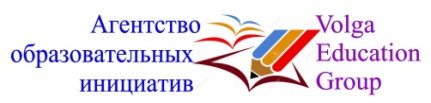 Р/С 40802810011000025195ПАО СБЕРБАНКг. Волгоград БИК041806647  К/С 30101810100000000647                           e-mail: agen.obrazovanie@yandex.ru           volgagrouped.ruУважаемые коллеги!!!	Агентство образовательных инициатив «Volga Education Group» (г. Волгоград) приглашает Вас принять участие в процедуре Независимой оценки качества образования (НОК СПО).Порядок проведения независимой оценки качества разработан на основании Указа Президента Российской Федерации от 7 мая 2012 года № 597 «О мероприятиях по реализации государственной социальной политики», постановления Правительства Российской Федерации от 30 марта 2013 года № 286 «О формировании независимой системы оценки качества работы организаций, оказывающих социальные услуги», распоряжения Правительства Российской Федерации от 30 марта 2013 года № 487-р, Федерального закона «Об образовании в Российской Федерации» (ст.95, ст.28 п.3, пп13), приказа Министерства образования и науки Российской Федерации от 15.01.2014г №14 «Об утверждении показателей мониторинга системы образования». Экспертный Совет АОИ осуществляет Независимую оценку учебно-методических материалов (рабочие программы профессиональных модулей; рабочие программы учебных дисциплин, рабочие программы учебной и производственной практик, учебные пособия, рекомендации), фондов оценочных средств и учебно-программной документации профессиональных образовательных организаций.Необходимые документы для участия в Независимой оценке качества:- заявка на участие (Приложение 1);- объект оценки (электронный носитель);- квитанция об оплате. Сроки проведения и организация Независимой оценки качества:Материалы для проведения НОК принимаются постоянно. Время организации и проведения независимой оценки качества образовательного продукта - 2 недели. Для осуществления НОК в случае необходимости могут создаваться экспертные группы из числа привлекаемых экспертов. Экспертные группы формируются по профилям и направлениям реализуемых основных профессиональных образовательных программ по профессиям рабочих, должностям служащих и специальностям среднего профессионального образования. Оценка качества производится по инициативе заказчика. Заказчиком НОК является лицо (физическое или юридическое), заинтересованное в проведении данной оценки. Результаты НОК могут учитываться при проведении государственной или профессионально-общественной аккредитации.Финансовые условия организации и проведения Независимой оценки качества:Стоимость независимой оценки одного образовательного продукта - 800 рублей.После проведения независимой оценки Вы получаете:Гриф "Рекомендовано Экспертным Советом АОИ в образовательном процессе". Гриф ставится на титульный лист документа (рабочей программы, учебного пособия, КУМО).Разрешение на использование Грифа АОИ.                                     Свидетельство о независимой оценке качества.Образец Грифа АОИ расположен в разделе "Дипломы АОИ" на сайте volgagrouped.ru          После отправления заявки на участие в НОК по электронной почте в ответ Вам будет выслано письмо, в котором будут указаны реквизиты для оплаты. Регистрация заявки в течение одного рабочего дня с момента получения письма с заявкой. Просьба до получения ответа Экспертного Совета заранее участие в НОК не оплачивать.IV. КонтактыАгентство образовательных инициатив «Volga Education Group» (ИП Хасенгалиев А.Л.), г. Волгоград. Сайт АОИ volgagrouped.ruОГРН 1023400000964    ИНН 3444064812   КПП 344401001Заявки на участие в Независимой оценке качества направлять по электронной почте agen.obrazovanie@yandex.ru (Белянина Людмила Алексеевна, методист)Приложение 1.Заявления на проведение независимой оценки качестваРуководителю АОИ«Volga Education Group»        	А.Л. ХасенгалиевуЗаявление         Прошу рассмотреть вопрос о возможности проведения Независимой оценки качества и выдачи Свидетельства для использования в образовательном процессе (на апробацию в образовательном процессе; на издание) на (вид (жанр) экспертируемого материала)* ___________________________________________________________________________                                         (название)__________________________________________________________________,предназначенного для (студентов \ преподавателей) ______________________________ ___________________________________________________________________________      по (профессии (ям) \ специальности (ям)________________________________________ ___________________________________________________________________________ Сведения об авторе-разработчике: Ф.И.О., должность, место работы ___________________________________________________________________________________________Контактная информация: _____________________________________________________Почтовый адрес участника (с почтовым индексом): __________________________________________________________________________________E-mail: ___________________________________________________________________________Форма оплаты (выбрать): - банковский перевод;- оплата банковской картой (Сбербанк России).Оплату стоимости расходов на проведение Независимой оценки качества гарантируем.              «___» _________ ______ г.             (подпись)         (расшифровка подписи)*Возможные жанры: рабочие программы УД, ПМ, практики; курсы лекций; методические указания (рекомендации) к ЛПЗ, СРС; комплекты оценочных средств и т.п.	agen.obrazovanie@yandex.ru